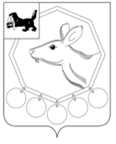 19.10.2021г.№202п/21РОССИЙСКАЯ ФЕДЕРАЦИЯИРКУТСКАЯ ОБЛАСТЬМУНИЦИПАЛЬНОЕ ОБРАЗОВАНИЕ«БАЯНДАЕВСКИЙ РАЙОН»АДМИНИСТРАЦИЯПОСТАНОВЛЕНИЕОБ УТВЕРЖДЕНИИ ПРАВИЛ ПРОВЕРКИ ДОСТОВЕРНОСТИ И ПОЛНОТЫ СВЕДЕНИЙ О ДОХОДАХ, ОБ ИМУЩЕСТВЕ И ОБЯЗАТЕЛЬСТВАХ ИМУЩЕСТВЕННОГО ХАРАКТЕРА, ПРЕДСТАВЛЯЕМЫХ ГРАЖДАНАМИ, ПРЕТЕНДУЮЩИМИ
НА ЗАМЕЩЕНИЕ ДОЛЖНОСТЕЙ РУКОВОДИТЕЛЕЙ МУНИЦИПАЛЬНЫХ УЧРЕЖДЕНИЙ МУНИЦИПАЛЬНОГО ОБРАЗОВАНИЯ «БАЯНДАЕВСКИЙ РАЙОН» И ЛИЦАМИ, ЗАМЕЩАЮЩИМИ ЭТИ ДОЛЖНОСТИВ соответствии с частью 71 статьи 8 Федерального закона от 
25 декабря 2008 года № 273-ФЗ «О противодействии коррупции», пунктом 2 Постановления Правительства Российской Федерации от 13 марта 2013 года № 207 «Об утверждении Правил проверки достоверности и полноты сведений о доходах, об имуществе и обязательствах имущественного характера, представляемых гражданами, претендующими на замещение должностей руководителей федеральных государственных учреждений, и лицами, замещающими эти должности», ст. 35  Устава МО «Баяндаевский район»постановляет:Утвердить Правила проверки достоверности и полноты сведений о доходах, об имуществе и обязательствах имущественного характера, представляемых гражданами, претендующими на замещение должностей руководителей муниципальных учреждений муниципального образования Баяндаевский район, и лицами, замещающими эти должности (прилагается).2.    Настоящее постановление вступает в силу после дня его официального опубликования.Мэр МО «Баяндаевский район»А.П. ТабинаевПРАВИЛАПРОВЕРКИ ДОСТОВЕРНОСТИ И ПОЛНОТЫ СВЕДЕНИЙО ДОХОДАХ, ОБ ИМУЩЕСТВЕ И ОБЯЗАТЕЛЬСТВАХ ИМУЩЕСТВЕННОГО ХАРАКТЕРА, ПРЕДСТАВЛЯЕМЫХ ГРАЖДАНАМИ, ПРЕТЕНДУЮЩИМИ НА ЗАМЕЩЕНИЕ ДОЛЖНОСТЕЙ РУКОВОДИТЕЛЕЙ МУНИЦИПАЛЬНЫХ УЧРЕЖДЕНИЙ МУНИЦИПАЛЬНОГО ОБРАЗОВАНИ «БАЯНДАЕВСКИЙ РАЙОН»),
И ЛИЦАМИ, ЗАМЕЩАЮЩИМИ ЭТИ ДОЛЖНОСТИ1. Настоящими Правилами устанавливается порядок осуществления проверки достоверности и полноты представленных гражданами, претендующими на замещение должностей руководителей муниципальных учреждений муниципального образования «Баяндаевский район», и лицами, замещающими эти должности (далее – гражданин, руководитель муниципального учреждения соответственно), сведений о своих доходах, об имуществе и обязательствах имущественного характера, а также о доходах, об имуществе и обязательствах имущественного характера своих супруга (супруги) и несовершеннолетних детей (далее – проверка).2. Проверка осуществляется по решению главы местной администрации «Баяндаевский район».3. Проверку осуществляет главный специалист юридического отдела администрации МО «Баяндаевский район» (далее – уполномоченный орган).4. Основанием для осуществления проверки является информация, представленная в письменном виде в установленном порядке:а) правоохранительными органами, иными государственными органами, органами местного самоуправления и их должностными лицами;б) должностными лицами подразделений кадровых служб по профилактике коррупционных и иных правонарушений органов государственной власти Иркутской области, иных государственных органов Иркутской области, должностными лицами кадровых служб указанных органов, должностными лицами подразделения по профилактике коррупционных и иных правонарушений аппарата Губернатора Иркутской области и Правительства Иркутской области;в) постоянно действующими руководящими органами политических партий и зарегистрированных в соответствии с законодательством иных общероссийских общественных объединений, не являющихся политическими партиями, а также региональных отделений политических партий, межрегиональных и региональных общественных объединений;г) Общественной палатой Российской Федерации, Общественной палатой Иркутской области и общественными палатами муниципальных образований Иркутской области;д) общероссийскими и региональными средствами массовой информации.5. Информация анонимного характера не может служить основанием для проверки.6. Проверка осуществляется в срок, не превышающий 60 календарных дней со дня принятия решения о ее проведении. Срок проверки может быть продлен учредителем до 90 календарных дней. 7. При осуществлении проверки уполномоченный орган вправе:а) проводить беседу с гражданином, руководителем муниципального учреждения;б) изучать представленные гражданином, руководителем муниципального учреждения сведения о доходах, об имуществе и обязательствах имущественного характера и дополнительные материалы;в) получать от гражданина, руководителя муниципального учреждения пояснения по представленным им сведениям о доходах, об имуществе и обязательствах имущественного характера и материалам.8. Учредитель обеспечивает:а) уведомление в письменной форме руководителя муниципального учреждения о начале в отношении его проверки – в течение 2 рабочих дней со дня принятия решения о начале проверки;б) информирование руководителя муниципального учреждения в случае его обращения о том, какие представленные им сведения, указанные в пункте 1 настоящих Правил, подлежат проверке, – в течение 7 рабочих дней со дня обращения, а при наличии уважительной причины – в срок, согласованный с указанным лицом.9. Учредитель обязан ознакомить руководителя муниципального учреждения с результатами проверки под личную подпись в течение 10 рабочих дней со дня принятия решения, указанного в пункте 11 настоящих Правил.В случае отказа руководителя муниципального учреждения от ознакомления с результатами проверки под личную подпись об этом уполномоченным органом составляется акт с указанием места, даты и времени его составления, должностей, фамилий, имен, отчеств (при наличии) должностных лиц, составивших акт.В случае невозможности по объективным причинам (временная нетрудоспособность руководителя муниципального учреждения, нахождение его в отпуске и другим причинам) ознакомить руководителя муниципального учреждения с результатами проверки под личную подпись или в случае отказа руководителя муниципального учреждения от ознакомления с результатами проверки под личную подпись уполномоченный орган в срок, установленный настоящим пунктом направляет уведомление о результатах проверки через организации почтовой связи.10. Руководитель муниципального учреждения  вправе:а) давать пояснения в письменной форме в ходе проверки, а также по результатам проверки;б) представлять дополнительные материалы и давать по ним пояснения в письменной форме.11. По результатам проверки учредитель принимает одно из следующих решений:а) о назначении гражданина на должность руководителя муниципального учреждения;б) об отказе гражданину в назначении на должность руководителя муниципального учреждения;в) о применении к руководителю муниципального учреждения мер дисциплинарной ответственности;г) об отсутствии оснований для применения к руководителю муниципального учреждения мер юридической ответственности.12. При установлении в ходе проверки обстоятельств, свидетельствующих о наличии признаков преступления или административного правонарушения, материалы об этом представляются учредителем в соответствующие государственные органы.13. Сведения о результатах проверки предоставляются уполномоченным органом с одновременным уведомлением об этом гражданина, руководителя муниципального учреждения, в отношении которых проводилась проверка, субъектам, указанным в пункте 4 настоящих Правил, предоставившим информацию, явившуюся основанием для проведения проверки, с соблюдением законодательства Российской Федерации о персональных данных и государственной тайне.14. Подлинники справок о доходах, об имуществе и обязательствах имущественного характера, а также материалы проверки, поступившие к учредителю, хранятся ими в соответствии с законодательством Российской Федерации об архивном деле.УтвержденЫпостановлением администрации МО «Баяндаевский район» от ---     19.10.2021г.№202п/21